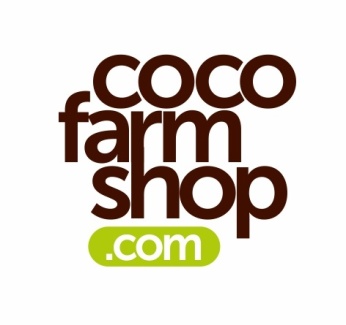                                                 ………………………………………….miejscowość, dataOŚWIADCZENIE O ODSTĄPIENIU OD UMOWYNiniejszym, na podstawie art. 27 ustawy z dnia 30 maja 2014 r. o prawach konsumenta(Dz. U. z dnia 24 czerwca 2014 r.) odstępuję od umowy sprzedaży:numer zamówienia: ………………………….…….………………………………………………………………………………rodzaj zamówionego produktu i jego ilość: …………………………………………………….……………………………….cena produktu: ……………………………………………………………………………………………………………………..dokument zakupu: ………………… ……..…………………….…………………………………………………………………data zakupu produktu przez Kupującego: ………………………………..………………………...…………………………..data odbioru produktu przez Kupującego: ………………………………………...…………………………………………….forma płatności: ………………… ……..…………………….…………………………………………………………………….imię i nazwisko: ……………………………………………………………..…………………………………………………......telefon kontaktowy: ...........................................................................................................................................................adres e-mail: ....................................................................................................................................................................dokładny adres do korespondencji: …..………………………………………………..……………..………………………….Proszę dokonać zwrotu zapłaconej ceny:na rachunek bankowy o numerze:……………………………………………………………………………………….w inny sposób: …………………………………………………………………………………………………………….………………………………….czytelny podpis